中華民國水中運動協會辦理111年體育署救生員安全講習簡章一、活動名稱：救生員安全講習 。二、依據：臺教授體部字第1070024032B號(救生員資格檢定辦法)。三、辦理單位：  (一)指導單位：教育部體育署  (二)主辦單位：中華民國水中運動協會  (三)承辦(申請)單位：中區水中運動教練聯盟四、實施方式：  (一)研習時數6小時，並以集中連續性方式舉辦。  (二)講習期間請假或無故缺課超過總時數20%者，不發予講習證明及退費。  (三)經全程參與講習，由本會授予救生員安全講習證明五、研習日期、時數及地點：  (一)日期111年09月17日（六）09:00至16:00。(08：30報到)  (二)總時數6小時。  (三)地點：南投縣埔里游騎跑三項俱樂部 (南投縣埔里鎮中華路238號)六、課程內容：水域安全與急救。如課程表（附件一）。七、參加對象及資格：具有體育署核發有效期內救生員證書者。八、師資：由本會聘任符合「教育部體育署」甄審委員及救生教練（附件二）。九、講習費用：1000元整。十、報名辦法及繳費方式： (一)即日起至111年9月5日報名截止。  (二)報名方式：填妥報名表，利用郵寄方式     (1) 545南投縣埔里鎮中華路238號     (2)E-mail：balinulang@gmail.com     (3)LINE傳送報名表，LINE ID：0921927541。  (三)費用於研習當日報到時現場繳費。  (四)洽詢專線：0921927541或LINE ID：0921927541電洽武浪教練。十一、其他注意事項：(一)本安全講習時數為6小時，需全程參與，遲到或早退者不核發安全講習證書。  (二)依據救生員檢定辦法第10條規定: 救生員證書有效期間為四年；經累計十六小      時以上複訓合格，並於證書有效期間內取得第十一條第二款參加安全講習活動      證明者，於效期屆滿一個月前至六個月內，得向本部申請展延證書效期，每次      展延期間為四年。前項複訓項目、方式及評分基準，由本部公告之。　　  發生天災、疫情等不可抗力事故者，本部得視情形展延救生員證書之有效期間；      其範圍、內容及相關措施，由本部公告之。　　  本辦法中華民國一百零九年十月七日修正施行前，持有效期間三年之救生員證      書且未逾期者，其有效期間延長一年。      第11條第2款規定：證書有效期間內，至少參加十八小時與救生員業務相關安      全講習活動。  (三)參加者個人資料，僅供本次講習活動相關用途使用。  (四)若遇氣候因素等特殊狀況須予延期時，當通告有關參加講習會人員。  (五)本辦法經報請「教育部體育署」核准後實施之，修正時亦同；如有未盡事宜，      則仍依【教育部體育署】救生員檢定辦法訂定實施。附件一申請單位：中區水中運動教練聯盟(救生員安全講習6小時)附件二  教練團:附件三中華民國水中運動協會 第61期 體育署救生員安全講習課表中華民國水中運動協會 第61期 體育署救生員安全講習課表中華民國水中運動協會 第61期 體育署救生員安全講習課表中華民國水中運動協會 第61期 體育署救生員安全講習課表中華民國水中運動協會 第61期 體育署救生員安全講習課表日期時 間科  目課     程     內     容授課
教練9/17(六)09:00/12:00水中安全與自救性別平等教育、水域安全教育、各種水域意外發生之原因、救生員法律責任、基本能力複習蔡正億毒國柱潘偉銘黃瑞芬9/17(六)13:00/16:00急救法心肺復甦術、異物哽塞處理、復甦姿勢、頸脊椎受傷處理蔡正億毒國柱潘偉銘黃瑞芬姓名性別科目相關證照教練資格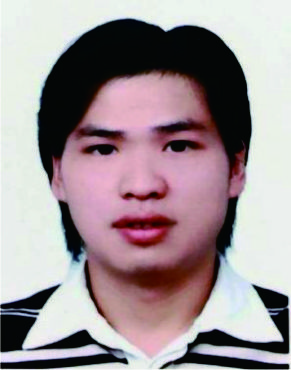 姓名：蔡正億■男■學科■術科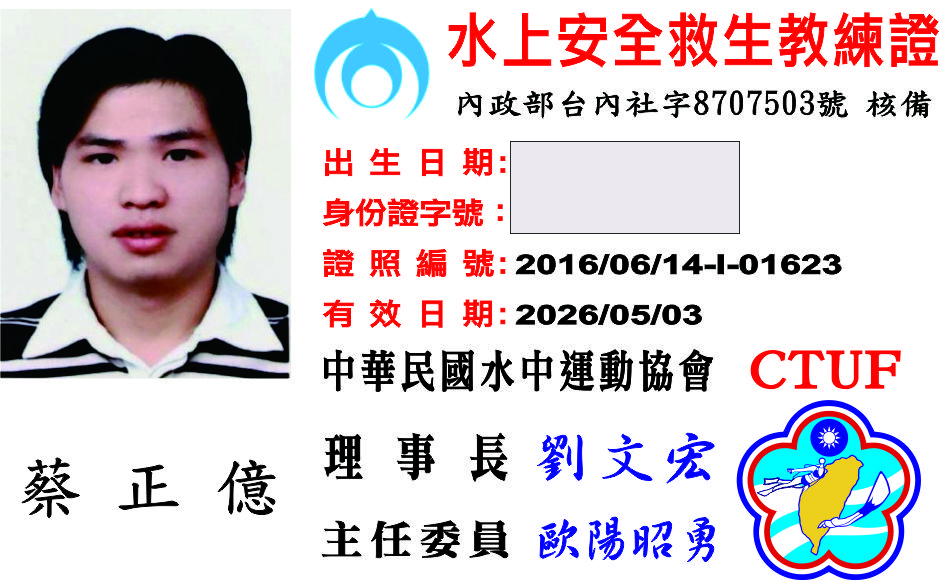 1.具備高中以上資歷。2.取得救生教練證照後，具實際從事指導或救生工作近 5 年 以上經歷者。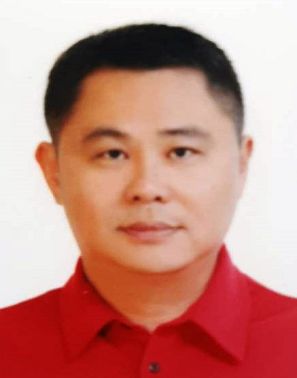 姓名：毒國柱■男■學科■術科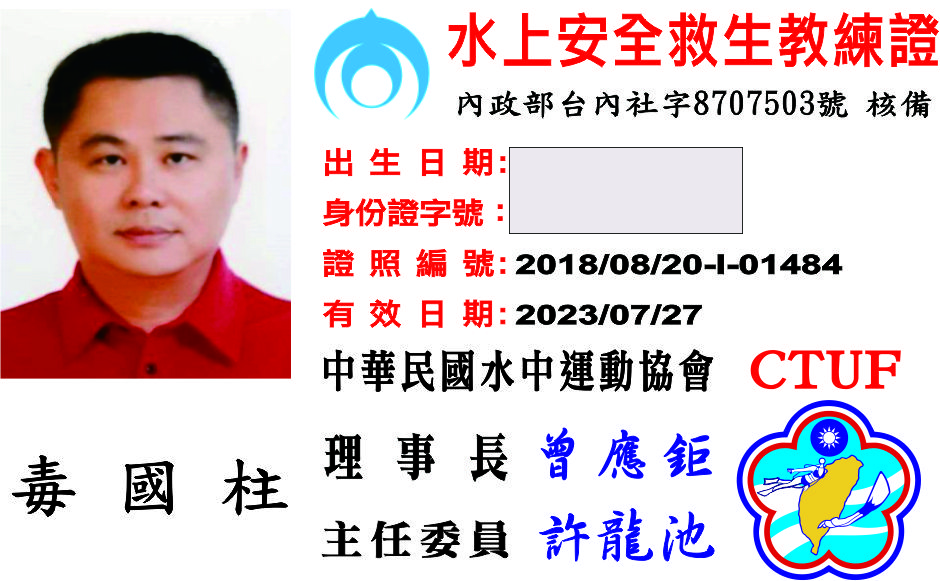 1.具備高中以上資歷。2.取得救生教練證照後，具實際從事指導或救生工作近 5 年 以上經歷者。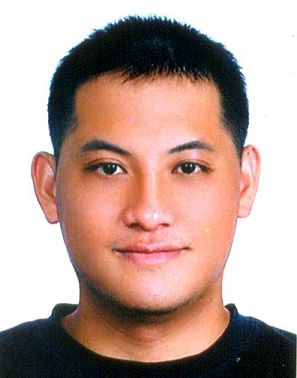 姓名：潘偉銘■男■學科■術科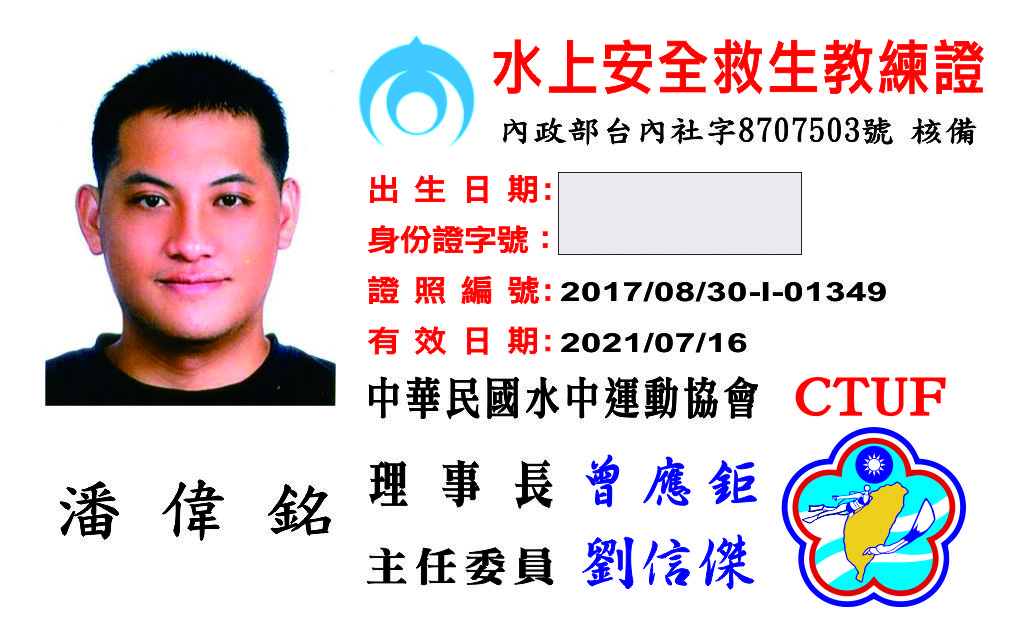 1.具備高中以上資歷。2.取得救生教練證照後，具實際從事指導或救生工作近 5 年 以上經歷者。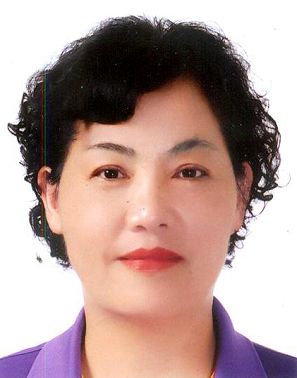 姓名：黃瑞芬■女■學科■術科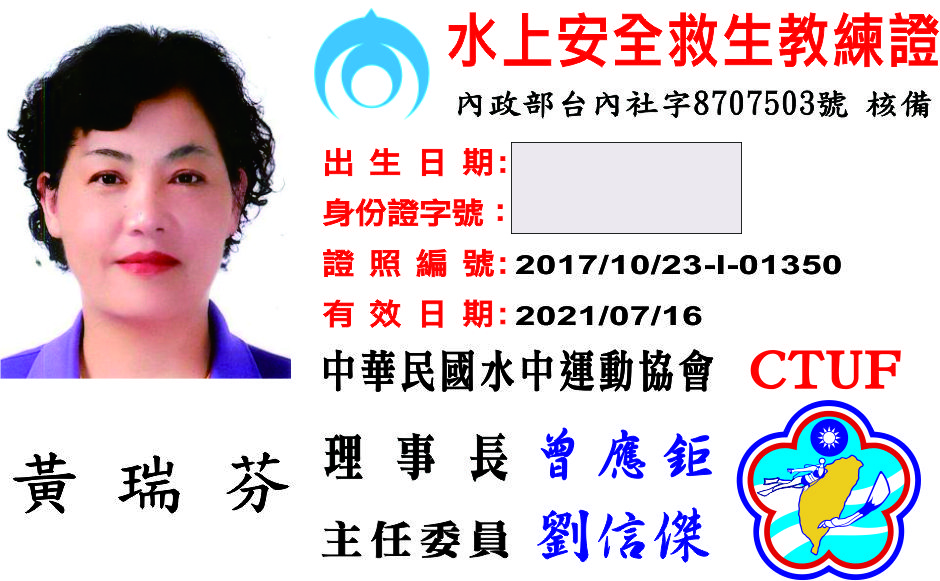 1.具備高中以上資歷。2.取得救生教練證照後，具實際從事指導或救生工作近 5 年 以上經歷者。中華民國水中運動協會中華民國水中運動協會中華民國水中運動協會中華民國水中運動協會《體育署救生員安全講習-參訓報名表》《體育署救生員安全講習-參訓報名表》《體育署救生員安全講習-參訓報名表》《體育署救生員安全講習-參訓報名表》姓名：姓名：姓名：照片浮貼處英文姓名：(免填)英文姓名：(免填)英文姓名：(免填)照片浮貼處性別：□男　□女出生：   年   月   日出生：   年   月   日請浮貼1張本人
三個月內兩吋脫帽
半身相片學歷(在學請填校名)：身份證字號：身份證字號：請浮貼1張本人
三個月內兩吋脫帽
半身相片血型：職業：職業：請浮貼1張本人
三個月內兩吋脫帽
半身相片通訊地址：□□□-□□通訊地址：□□□-□□通訊地址：□□□-□□通訊地址：□□□-□□通訊地址：□□□-□□通訊地址：□□□-□□通訊地址：□□□-□□通訊地址：□□□-□□聯絡方式：（為了你的權益請確實填寫，以便日後通知聯絡）聯絡方式：（為了你的權益請確實填寫，以便日後通知聯絡）聯絡方式：（為了你的權益請確實填寫，以便日後通知聯絡）聯絡方式：（為了你的權益請確實填寫，以便日後通知聯絡）電話：　      　　　　　      手機：電話：　      　　　　　      手機：電話：　      　　　　　      手機：電話：　      　　　　　      手機：LINE ID：(必填)LINE ID：(必填)LINE ID：(必填)LINE ID：(必填)報名費用：1000元報名費用：1000元報名費用：1000元報名費用：1000元申請日期：　　　　　　　　　　　　 申請人簽章：申請日期：　　　　　　　　　　　　 申請人簽章：申請日期：　　　　　　　　　　　　 申請人簽章：申請日期：　　　　　　　　　　　　 申請人簽章：【請浮貼身分證影本正面】
【請浮貼身分證影本正面】
【請浮貼身分證影本正面】【請浮貼身分證影本正面】【請浮貼身分證影本正面】
【請浮貼身分證影本正面】
【請浮貼身分證影本反面】【請浮貼身分證影本反面】審查結果：審查結果：審核委員簽章：審核委員簽章：□    合於規定，准予換/發證書。□    合於規定，准予換/發證書。審核委員簽章：審核委員簽章：□    不合規定，不准換/發證書。□    不合規定，不准換/發證書。審核委員簽章：審核委員簽章：原因： 原因： 報名地址：545南投縣埔里鎮中華路238號電話：武浪0921-927541報名地址：545南投縣埔里鎮中華路238號電話：武浪0921-927541